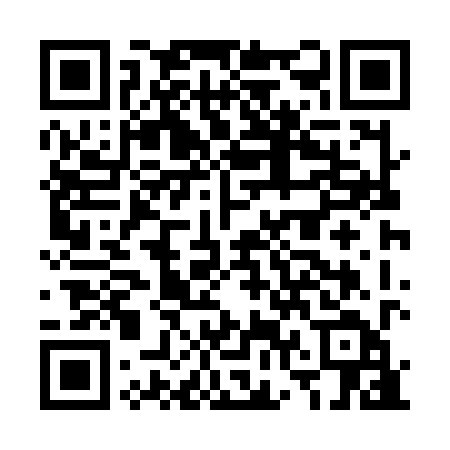 Ramadan times for Afon Cledwen, UKMon 11 Mar 2024 - Wed 10 Apr 2024High Latitude Method: Angle Based RulePrayer Calculation Method: Islamic Society of North AmericaAsar Calculation Method: HanafiPrayer times provided by https://www.salahtimes.comDateDayFajrSuhurSunriseDhuhrAsrIftarMaghribIsha11Mon5:035:036:3812:254:156:126:127:4812Tue5:005:006:3612:244:166:146:147:5013Wed4:584:586:3312:244:186:166:167:5214Thu4:554:556:3112:244:196:186:187:5415Fri4:534:536:2812:244:216:206:207:5616Sat4:504:506:2612:234:226:226:227:5817Sun4:474:476:2412:234:246:236:238:0018Mon4:454:456:2112:234:256:256:258:0219Tue4:424:426:1912:224:276:276:278:0420Wed4:404:406:1612:224:286:296:298:0621Thu4:374:376:1412:224:306:316:318:0822Fri4:344:346:1212:224:316:336:338:1023Sat4:324:326:0912:214:336:346:348:1224Sun4:294:296:0712:214:346:366:368:1425Mon4:264:266:0412:214:356:386:388:1626Tue4:234:236:0212:204:376:406:408:1927Wed4:214:215:5912:204:386:426:428:2128Thu4:184:185:5712:204:406:436:438:2329Fri4:154:155:5512:194:416:456:458:2530Sat4:124:125:5212:194:426:476:478:2731Sun5:105:106:501:195:447:497:499:291Mon5:075:076:471:195:457:517:519:322Tue5:045:046:451:185:467:527:529:343Wed5:015:016:431:185:487:547:549:364Thu4:584:586:401:185:497:567:569:395Fri4:554:556:381:175:507:587:589:416Sat4:524:526:361:175:518:008:009:437Sun4:494:496:331:175:538:018:019:468Mon4:474:476:311:175:548:038:039:489Tue4:444:446:291:165:558:058:059:5010Wed4:414:416:261:165:578:078:079:53